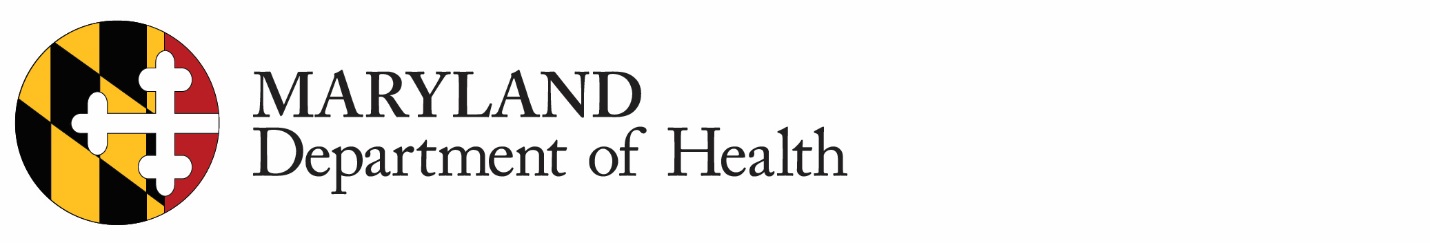 ADMINISTRACIÓN DE SALUD CONDUCTUALCERTIFICADO DEL MÉDICO, PSICÓLOGO O ENFERMERO PSIQUIÁTRICO PARA ACOMPAÑAR LASOLICITUD DE INGRESO VOLUNTARIO DE UNA PERSONA CON DISCAPACIDADYo, ______________________________________________, de ________________________________ _______________Nombre del médico, psicólogo o enfermero psiquiátrico 	Nombre de la institución o dirección de la oficina		No. de teléfonocertifico que el ____/____/20____, examiné personalmente aNombre de la persona con discapacidad:	___________________________	_____________________ _____ Apellido			Nombre		Inicial del segundo nombreDirección de la persona con discapacidad:____________________________	____________________	______	____________________	________________Calle				Ciudad			Estado		Condado 		Número de teléfono________________	_______		_________	________________	___________________Fecha de nacimiento	Edad		Sexo		Estado civil		No. de SS Origen hispano o latino:	 sí	 noRaza (marque todas las categorías raciales aplicables):	 indio nativo de Norte América o de Alaska	 asiático	 negro o afroamericano	 nativo de Hawái o de otra isla del Pacífico	 blancoNombre del tutor de la persona: ____________________________________________ 	Dirección _______________________________________________________	___________________Ciudad, estado, código postal						Número de teléfono ════════════════════════════════════════════EL DIAGNÓSTICO DEL TRASTORNO MENTAL ES: _____________________________________________________________________________________________________________________________________________________________________________________________________________________________________________________________________SÍNTOMAS: __________________________________________________________________________________________________________________________________________________________________MEDICAMENTOS ACTUALES (tipo y dosis): _____________________________________________________________________________________________________________________________________________________________________________________________________________________________________________________________________MEDICAMENTOS DE EMERGENCIA, SI HUBIERE: _____________________________________________________________________________________________________________________________________________________________________________________________________________________________________________________________________════════════════════════════════════════════Certifico que los siguientes criterios de ingreso voluntario se han cumplido:	 la persona con discapacidad tiene un trastorno mental;		 el trastorno mental es susceptible de atención o tratamiento;		 la persona con discapacidad comprende la naturaleza de la solicitud de internación;		 la persona con discapacidad puede dar su consentimiento continuo a la retención por parte de la institución; y		 la persona con discapacidad puede solicitar la salida.Certifico que la persona con discapacidad tiene la capacidad para ejecutar una solicitud de ingreso voluntario.Certifico que la persona con discapacidad comprende los criterios de ingreso voluntario y el procedimiento para solicitar el alta de la institución.El examen médico con el que se realiza este certificado no se realizó más de una semana antes de la firma de este certificado. No tengo un interés financiero, a través de propiedad o compensación, en una institución privada a la que se solicita el ingreso de la persona con discapacidad cuyo estado se certifica.No tengo relación, por consanguinidad o matrimonio, con la persona con discapacidad o con el tutor de la persona con discapacidad. Si la persona con discapacidad tiene 65 años o más y pretende el ingreso a una institución estatal, el equipo de evaluación geriátrica ha determinado que no existe una forma de atención o tratamiento disponible menos restrictiva que sea adecuada para las necesidades de la persona con discapacidad.Licencia: Certifico que tengo licencia para ejercer la medicina en el estado de Maryland conforme al Título 14 del Artículo de Ocupaciones de la Salud, Código Anotado de Maryland. OCertifico que tengo licencia para ejercer la psicología en el estado de Maryland conforme al Artículo de Ocupaciones de la Salud, Título 18, Código Anotado de Maryland. OCertifico que tengo licencia para ejercer como enfermero psiquiátrico en el estado de Maryland conforme al Artículo de Ocupaciones de la Salud, Título 8, Código Anotado de Maryland.Fecha: _____________________	Hora: _____________	Firma del médico, psicólogo o enfermero psiquiátrico: ____________________________________